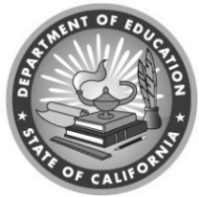 Migrant Education
2020–21 Program InstrumentCalifornia Department of EducationJune 2020I. InvolvementME 01: Parent Advisory Councils (PACs)District and regional PACs fulfill their responsibilities to:Establish migrant education program (MEP) goals, objectives, and priorities.
(California Education Code [EC] Section 54444.4[a][1])Review annual needs, year-end assessments, program activities for each school, and individualized education plans. (EC Section 54444.4[a][2])Be actively involved in the planning and negotiation of program applications and service agreements.
(20 United States Code [20 U.S.C.] Section 6394[c][3][A]–[B]; EC Section 54444.4[a][4])Members of the PACs were elected by parents of migratory children at a general meeting to which all parents of pupils enrolled in the MEP were invited. (EC Section 54444.2[a][1][A])The composition of the PAC is determined by the parents of children enrolled in the MEP. (EC Section 54444.2[a][1][A])At least two-thirds of the PAC shall be parents of migratory children.
(EC Section 54444.2[a][1][B])The local educational agency (LEA) trains PACs to carry out their responsibilities. Training is developed in consultation with PACs.
(EC sections 54444.2[a][5], 54444.4[c][4])The Regional Application (RA) and District Services Agreement (DSA), including any documentation involved in the planning and of operation services, are presented in a format and language understandable to parents. (20 U.S.C. Section 6394 [c][3][B])By March 31 of each even number year, each migrant region shall convene a Regional Parent Advisory Committee (RPAC) meeting for the purpose of nominating eligible parents to the State Parent Advisory Committee (SPAC). (Title 5, California Code of Regulations [5 CCR] Section 12033[a])Evidence RequestsPAC BylawsAbbreviation:	PACBylsDescription:	PAC governing rules and bylaws to direct activities of members.Item Instructions:	ME 01: Provide the most current version of bylaws for the RPAC and PAC for the district(s) identified by the reviewer.Related Items:	ME 01PAC Meeting Agendas, Minutes, and Sign-In SheetsAbbreviation:	PACMtgAgndaDescription:	Documents detailing how the PAC for the district(s) identified by the reviewer met all legal requirements of ME 1.0–1.5.Item Instructions:	ME 01: Evidence may include, but is not limited to, calendars, notifications, agendas, sign-in sheets, minutes, election materials, roster of candidates with certificate of eligibility (COE) numbers, and training materials.Related Items:	ME 01Regional Parent Advisory CommitteeAbbreviation:	RgnlPrntlAdvCmteDescription:	Documents detailing how the RPAC met all legal requirements of ME 1.0 and ME 1.4–1.7.Item Instructions:	ME 01: Most current RPAC meeting materials. Evidence may include, but is not limited to, invitations, agendas, sign-in sheets, minutes, election materials, and the roster of candidates with COE numbers and training materials.Related Items:	ME 01RPAC Elections and MembershipAbbreviation:	TBDDescription:	Evidence of current RPAC membership, roundtable officers, and nomination and election of eligible RPAC members, roundtable members, and eligible parents to the SPAC in adherence with the timelines set forth in 5 CCR sections 12012–12014, and 12017.Item Instructions:	ME 01: Evidence may include, but is not limited to, roster of membership and roundtable members with COE numbers, nominations, ballots, notices, agendas, minutes, and sign in sheets.Related Items:	ME 01II. Governance and AdministrationME 02: Regional or Direct Funded Application (RA or DFA)Operating agencies shall include in their application a description of how the entities will coordinate the planning, budgeting, and operation of the MEPs with the planning, budgeting, and operation of other federal and state education programs addressing the needs of the same or similar pupils of the operating agency. The description shall include timelines and cover services provided through school improvement, non-migrant Title I, state compensatory and limited- and non-English proficient, Title VII, and other funds. (EC Section 54443.1[h])MEPs shall include all the requirements of EC Section 54443.1(a–h).Regions shall be organized so as to provide quality services to all affected parties and maintain fiscal procedures in conformity with requirements adopted by the department. (EC Section 54444.1[a][5])When a district or agency is funded directly by the state, the parties to the service agreement shall include the department and the district or operating agency in which the eligible migratory pupils are enrolled.
(EC Section 54444.1[d])Direct funded districts shall be invited by the regions to participate in regional activities and meetings. Staff and parent advisory council members in the districts shall also be invited to regional in-service activities and conferences. (EC Section 54444.1[b])Evidence RequestsRegional Application or Direct Funded Application (RA or DFA)Abbreviation:	RegnlAplctnDescription:	Current year, approved MEP RA, or DFA describing services and projected costs provided by a region or district to ensure that migratory children and parents receive necessary services.Item Instructions:Related Items:	ME 02ME 03: District Services Agreement (DSA)Operating agencies shall include in their application a description of how the entities will coordinate the planning, budgeting, and operation of the MEPs with the planning, budgeting, and operation of other federal and state education programs addressing the needs of the same or similar pupils of the operating agency. The description shall include timelines and cover services provided through school improvement, non-migrant Title I, state compensatory and limited- and non-English proficient, Title VII, and other funds. (EC Section 54443.1[h])MEPs shall include all the requirements of EC 54443.1(a–h).Evidence RequestsDistrict Services Agreement (DSA)Abbreviation:	DSADescription:	Current year DSA for the district(s) identified by the reviewer. (Previous years' agreements may be requested.)Item Instructions:Related Items:	ME 03ME 04: Migrant Region ServicesThe migrant region responsibilities include, but are not limited to, providing:Technical assistance to LEAs according to the service agreement;Interagency coordination that improves services to migratory children and their families;Direct services required by the service agreement;Training for parents and members of district, regional, and school PACs; andStaff development services for MEP staff at the school and district levels.(EC Section 54444.4[c])Each operating agency receiving Title I, Part C Migrant Education funding shall conduct summer programs for eligible migratory children in kindergarten and grades 1 to 12, inclusive. (EC Section 54444.3[a])Evidence RequestsDescription of Migrant Region Services in DSA(s)Abbreviation:	DscMgrRgSvsDSADescription:	Indicate in a comment at the evidence request level the DSA page numbers where each sub-item (a–e) of 4.0 in the ME program instrument can be found.Item Instructions:Related Items:	ME 04Description of Migrant Region Services in the RA or DFAAbbreviation:	DscMgRgSvsDescription:	Indicate in a comment at the evidence request level the RA or DFA page numbers where each of the sub-items (a–e) in 4.0 of the ME program instrument can be found.Item Instructions:Related Items:	ME 04Direct Service Attendance RecordsAbbreviation:	DSAattrcdsDescription:	Attendance records for a minimum of three different direct services, including at least one summer service, provided by the region to migratory children.Item Instructions:Related Items:	ME 04Interagency CoordinationAbbreviation:	IntrgncyCrdntnDescription:	Documentation of inter-agency collaborative work, such as agendas, minutes, and sign-in sheets, to improve services to migratory children.Item Instructions:	ME 04: Provide evidence from a minimum of three collaborations with other agencies to deliver services to migratory children and their families.Related Items:	ME 04Technical Assistance Meetings DocumentationAbbreviation:	TAmtgdocsDescription:	Correspondence, agendas, minutes, sign-in sheets, etc. demonstrating the MEP regional office staff provides technical assistance to LEA staff, including objectives and outcomes related to technical assistance and interagency coordination.Item Instructions:	ME 04: Provide evidence from at least three technical assistance meetings.Related Items:	ME 04ME 05: District ServicesResponsibilities of each district receiving MEP funds include, but are not limited to, providing:Services in compliance with applicable state and federal laws or regulations.Information to parents.Support to instructional staff.(EC Section 54444.4[b])Evidence RequestsDescription of District Services in the DSAAbbreviation:	DscDstSvcsDescription:	Indicate in a comment at the evidence request level the DSA page numbers where each sub-item (a–c) of the ME program instrument can be found.Item Instructions:Related Items:	ME 05District Letters and Notices to ParentsAbbreviation:	DstLtrNtcPrntDescription:	Three samples of current written communication to parents regarding activities for migratory children sent by the school district. Communication must be in English and the families’ home language.Item Instructions:Related Items:	ME 05ME 06: InventoryThe LEA spending Title I, Part C funding on equipment must maintain a historical inventory record for each piece of equipment with an acquisition cost of $500 or more per unit. The record describes the acquisition by:Type/descriptionModel/nameSerial numberFunding source and Federal Award Identification NumberAcquisition dateCostLocationCurrent conditionTransfer, replacement, or disposition of obsolete or unusable equipment.(EC Section 35168; 5 CCR Section 3946; 2 Code of Federal Regulations [CFR] Section 200.313[d][1])Capital expenditures for special purpose equipment are allowable as direct costs, provided that items with a unit cost of $5,000 or more have the prior written approval of the federal awarding agency or pass-through entity.
(2 CFR Section 200.439[b][2])Disposition of equipment purchased with Title I, Part C funds with a fair market value in excess of $5,000 may be retained, sold, or disposed of with written approval of the federal awarding agency or pass-through entity.  Disposition of equipment with a current fair market value of $5,000 or less may be retained, sold, or otherwise disposed of with no further obligation to the SEA. (2 CFR Section 200.313[e][1–4])The LEA must conduct a physical check of the inventory of equipment within the past two years and reconcile the result with inventory records.
(2 CFR Section 200.313[d][2])Evidence RequestsEquipment Inventory RecordsAbbreviation:	EqpmntInvntyRcrdsDescription:	Historical inventory list of all equipment purchased for $500 or more per Education Department General Administrative Regulations (EDGAR)/EC requirements and a record of last physical check of items. If no purchases were made, indicate that in a comment.Item Instructions:	ME 06: Provide records for the region only.Related Items:	AE 02, AE 09, ELC 06, EXLP 08, EXLP 11, CTE 02, EL 06, HE 08, ME 06, CE 15, NorD 04III. FundingME 07: Use of FundsThe migrant region and LEA use MEP funds only for authorized activities and equipment. (20 U.S.C. sections 6394 [c][1], 6396[b])The migrant region and LEA establish and maintain internal controls designed to provide reasonable assurance regarding the achievement of the following objectives for Federal awards:Transactions are properly recorded and accounted for, in order to:Permit the preparation of reliable financial statements and Federal reports;Maintain accountability over assets; andDemonstrate compliance with Federal statutes, regulations, and the terms and conditions of the Federal award;Transactions are executed in compliance with:Federal statutes, regulations, and the terms and conditions of the Federal award that could have a direct and material effect on a Federal program; andAny other Federal statutes and regulations that are identified in the Compliance Supplement; andFunds, property, and other assets are safeguarded against loss from unauthorized use or disposition. (2 CFR sections 200.62, 200.303)The migrant region and LEA use their own documented procurement procedures in accordance with applicable statutes, regulations, and program plans. (2 CFR sections 200.318-326)Evidence RequestsGeneral LedgerAbbreviation:	GnLdgrDescription:	Detailed General Ledger for the specific resource code(s) being reviewed. (The General Ledger should include the date, description, vendor name, and total amount for each expenditure line item).Item Instructions:	ME 07: Provide a detailed general ledger for resource codes 3060, 3061, and 3110, for the region and district(s) identified by the reviewer.Related Items:	AE 02, FM 01, FM 02, FM 03, FM 05, FM 06, EXLP 09, EXLP 11, EXLP 19, SEI 05, SEI 06, SEI 07, CTE 02, ME 07, ME 08, CE 10, NorD 05Internal ControlsAbbreviation:	IntrnlCntrlsDescription:	Established written policies and procedures for effective controls and accountability for all grant or subgrant cash, real and personal property, and other assets for the region and district(s) identified by the reviewer.Item Instructions:	ME 07: The documentation should include specific policies and procedures to ensure charges to the program are costs that are reasonable, necessary, and allowable, in accordance with applicable statutes, including internal controls, employee training, and authority.Related Items:	ME 07Procurement ProceduresAbbreviation:	PrcrmntPrcdrsDescription:	Established written procedures over the purchasing and payment process for the region and district(s) identified by the reviewer.Item Instructions:	ME 07: The documentation provided should be specific to each LEA’s procurement process. The reviewer will select a sample of expenditures for review. Provide evidence of procurement procedures followed for the expenditures selected.Related Items:	FM 02, FM 03, ME 07Use of FundsAbbreviation:	UsofFundsDescription:	Indicate in a comment at the evidence request level the DSA page numbers where information on the use of funds can be found.Item Instructions:Related Items:	ME 07ME 08: Supplement Not SupplantThe LEA shall use federal funds received under Title I, Part C only to supplement the funds that would, in the absence of such federal funds, be made available from state and local sources for the education of students participating in programs assisted under this part, and not to supplant such funds. (20 U.S.C. sections 6321[b])Evidence RequestsGeneral LedgerAbbreviation:	GnLdgrDescription:	Detailed General Ledger for the specific resource code(s) being reviewed. (The General Ledger should include the date, description, vendor name, and total amount for each expenditure line item).Item Instructions:	ME 08: Provide a detailed general ledger for resource codes 3060, 3061, and 3110, for the region and district(s) identified by the reviewer.Related Items:	AE 02, FM 01, FM 02, FM 03, FM 05, FM 06, EXLP 09, EXLP 11, EXLP 19, SEI 05, SEI 06, SEI 07, CTE 02, ME 07, ME 08, CE 10, NorD 05Supplement Not Supplant in DSA(s)Abbreviation:	SplmntNtSplntDescription:	Indicate in a comment at the evidence request level the DSA page numbers that demonstrate all services are supplemental to other LEA programs and services.Item Instructions:Related Items:	ME 08Supplement Not Supplant in the RA or DFAAbbreviation:	SplmntNtSpplntRdFaDescription:	Indicate in a comment at the evidence request level the RA or DFA page numbers that demonstrate that all services are supplemental to other LEA programs and services.Item Instructions:Related Items:	ME 08ME 09: Salaries and WagesThe LEA must properly charge and document allowable salaries and wages that are reasonable and necessary in accordance with applicable Title I, Part C program requirements.
(2 CFR sections 200.414, 200.430[a] and [i], 200.302; California School Accounting Manual [CSAM] Section 905.)Evidence RequestsDuty StatementsAbbreviation:	DtyStmntDescription:	An individual employee's duty statement describing responsibilities and activities, as agreed to by employer and employee.Item Instructions:	ME 09: Provide a duty statement for all employees paid in whole, or in part, with Title I, Part C funds. Include teachers and classified staff employed temporarily, hourly, or on a non-regular contract.Related Items:	AE 04, FM 01, FM 03, EXLP 11, SEI 05, SEI 07, CTE 02, ME 09, CE 10, CE 11, CE 13, NorD 06Payroll RecordsAbbreviation:	PyrlRcrdsDescription:	Record of salaries and benefits paid to employees that work at the LEA for the fiscal year under review, that identifies the employees’ name, hours worked, gross pay, net pay, deductions, and payroll period.Item Instructions:	ME 09: Provide records for all employees paid in whole, or in part, with Title I, Part C funds. Include teachers and classified staff employed temporarily, hourly, or on a non-regular contract.Related Items:	FM 01, FM 03, ME 09Position Control ReportAbbreviation:	PstnCntrlRprtDescription:	Budget report of employees planned to be paid in whole, or in part, with federal funds by resource code in the fiscal year under review.Item Instructions:	ME 09: Provide a report for the most recent year, including employee names, resource code(s), salary and benefits for resource codes 3060, 3061, and 3110.Related Items:	FM 01, FM 03, SEI 05, SEI 07, ME 09, CE 10, CE 14, NorD 05, NorD 06Time and Effort RecordsAbbreviation:	TmEfrtRcrdsDescription:	Documentation to support salaries and benefits charged to each program funding source under review in accordance with federal requirements. Records may include personnel activity reports, semiannual certifications, or other equivalent records. Budget estimates do not qualify as support.Item Instructions:	ME 09: Provide most recent year time and effort documentation for positions funded all or in part through Title I, Part C. Include teachers and classified staff employed temporarily, hourly, or on a non-regular contract.Related Items:	AE 02, FM 01, FM 03, EXLP 09, CTE 02, EL 08, HE 10, ME 09, CE 11, CE 14, NorD 05IV. Standards, Assessment, and AccountabilityME 10: Evaluation, Assessment, and EffectivenessThe migrant region and LEA identify and address the needs and measure the progress of migratory children against the desired outcomes of the migrant education program, state academic standards, and language proficiency standards (for English learner migratory children).
(20 U.S.C. Section 6396[a][1][C][D])The LEA completes an individual assessment of the educational and health needs of each migratory child within 30 days of enrollment.
(EC Section 54443.1[a])The LEA identifies and addresses the unique needs of migratory children in coordination with other federal programs. (20 U.S.C. Section 6396[a][1])The LEA and migrant region use academic assessment results and other pertinent data of migratory children to improve the academic achievement of students.
(20 U.S.C. sections 6311[b][2][B][i–iii], 6394[c][5]; EC Section 54443.1[a–d])The LEA and, as applicable, migrant region and direct funded district, evaluate and determine the effectiveness of their programs and projects in providing migratory children with the opportunity to meet the same challenging state academic standards.
(20 U.S.C. sections 6311[b], 6396 [a][1][C])Evidence RequestsEvaluation, Assessment, and Effectiveness in DSA(s)Abbreviation:	EvlEfctvAssmntDSADescription:	Indicate in a comment at the evidence request level the DSA page numbers where requirements in 10.0–10.5 of the ME program instrument can be found.Item Instructions:Related Items:	ME 10Evaluation, Assessment, and Effectiveness in the RA or DFAAbbreviation: 	EvefasssradfaDescription:	Indicate in a comment at the evidence request level the RA or DFA page numbers where requirements in 10.0–10.5 of the ME program instrument can be found.Item Instructions:Related Items:	ME 10Individual Needs Assessment FormAbbreviation:	IndvdlNdsAsmntFmDescription:	At least three completed Individual Needs Assessment forms with identifying student information redacted.Item Instructions:	ME 10: Include forms for migratory children and out-of-school-youth as well as health assessments.Related Items:	ME 10Pre and Post Formative Assessment per the RA, DFA, and DSAAbbreviation:	PrePostFrmtvAsmntDSADescription:	Most recent pre/post formative assessment results/reports for a minimum of three services per the agreement.Item Instructions:Related Items:	ME 10V. Staffing and Professional Development (PD)ME 11: StaffingMEP summer school staff members are properly credentialed and have cultural training and understanding of the unique needs of migratory children. (EC Section 54444.3[a][4])Evidence RequestsStaff CredentialsAbbreviation:	StfCrdntlsDescription:	Provide a sortable spreadsheet of all certificated staff displaying credentials and full staff name including full middle name.Item Instructions:	ME 11: Credential or permit information, including Pre-K, for certificated staff working with migratory children, indicating staff is properly credentialed for the subjects taught, for regular year and summer school.Related Items:	AE 04, PE 09, SEI 09, ME 11, CE 08, CE 19Staff Roster Regular Year and Summer SchoolAbbreviation:	SfRstMEPDescription:	List of staff paid in whole, or in part, with Title I, Part C funds, their assignments during both regular year and summer school, and the full-time equivalent percentage of their time charged to MEP funding.Item Instructions:	ME 11: Include teachers and classified staff employed temporarily, hourly, or on a non-regular contract.Related Items:	ME 11ME 12: Professional Development (PD)The migrant region arranges for professional development programs, including mentoring, for teachers and other MEP personnel.
(20 U.S.C. Section 6394[c][7][B])The migrant region provides or arranges for staff development services for migrant education staff at the school and district levels.
(EC Section 54444.4[c][5])The LEAs or other agencies operating programs for migratory children provide support to instructional staff. (EC Section 54444.4[b][3])The migrant region and LEA recruiters, and all other staff involved in determining eligibility and conducting quality control procedures, attend comprehensive training to ensure they know the requirements for accurately determining and documenting child eligibility under the MEP.
(34 CFR Section 200.89[d][1])Evidence RequestsImplementation of MEP-Specific PDAbbreviation:	ImplmntnMEPpdDescription:	At least two samples of completed observations of grade-level core academic subjects demonstrating the use of specific techniques to support migratory children provided in PD.Item Instructions:Related Items:	ME 12Records of PD for Identification and Recruitment (I&R) StaffAbbreviation:	RcrdsPDIRStfDescription:	Documentation of completed professional development relevant to the program which may include, but is not limited to, agendas, calendars, certificates, sign-in sheets, minutes, and training materials.Item Instructions:	ME 12: Provide documentation for completed professional development on I&R activities, including evidence the region or direct funded district’s Designated SEA reviewer attended state training.Related Items:	ME 12Records of PD for Teachers and Staff Outlined in the RA or DSAAbbreviation:	PrfDvlpmntDSA/RADescription:	Documentation of completed professional development relevant to the program which may include, but is not limited to, agendas, calendars, certificates, sign in sheets, minutes and training materials.Item Instructions:	ME 12: Provide documentation for completed professional development on the unique needs of migratory children as outlined in the RA/DSA for teachers and other staff working with migratory children.Related Items:	ME 12VI. Opportunity and Equal Educational AccessME 13: Equal OpportunityThe migrant region and LEA address the unique educational needs of migratory children in accordance with the State Service Delivery Plan. (20 U.S.C. Section 6396[a][1])The migrant region and LEA provide migratory children with the opportunity to meet challenging state academic standards.
(20 U.S.C. Section 6396[a][1][C])The migrant region and LEA provide services required by state and federal laws or regulations. (EC Section 54444.4[b][1], [c][6])The LEA provides general fund services to MEP schools comparable to those provided to other schools. (20 U.S.C. Section 6321[c])The migrant region and LEA provide educational continuity for migratory children through the timely transfer of educational and health records.
(20 U.S.C. Section 6391; 34 CFR Section 200.82[c])Evidence RequestsEqual Opportunity in DSA(s)Abbreviation:	EqOptntyDSADescription:	Indicate in a comment at the evidence request level the DSA page numbers where requirement in 13.0–13.3 of the ME program instrument can be found.Item Instructions:Related Items:	ME 13Equal Opportunity in the RA or DFAAbbreviation:	EqlOprtntyRaDfaDescription:	Indicate in a comment at the evidence request level the RA or DFA page numbers where the requirements in 13.0–13.3 of the ME program instrument can be found.Item Instructions:Related Items:	ME 13Lesson Plans for Services to Migratory ChildrenAbbreviation:	LsnPlnsDescription:	Lesson plans for each instructional support service offered. Highlight how program services are coordinated with the State Service Delivery Plan and California Content Standards.Item Instructions:	ME 13: Provide a minimum of three lesson plans for each of the following, if offered: Saturday school, summer school, after school programs.Related Items:	ME 13Migrant Student Information Network (MSIN) Academic Risk ReportAbbreviation:	MSINAcdmcRskRprtDescription:	Provide the MSIN academic risk report for the region and the district identified by the reviewer. Include totals of migratory children academically at risk in the region, each district in the region, and for the district identified by the reviewer, in each school.Item Instructions:Related Items:	ME 13Regular and Summer School Daily SchedulesAbbreviation:	RglSmrSchlDlySchdlsDescription:	Daily schedules for students in each grade span
(TK-2, 3-5, 6-8, 9-12, 9-12) for at least one MEP-funded school and one non-MEP-funded school, including a narrative of how funds support migratory pupils’ achievement of state academic standards, including English Language Development for ELs.Item Instructions:	ME 13: Two daily schedules for migratory children and two daily schedules for non-migratory children. The narrative should demonstrate support for migratory student achievement during the academic year and applicable intersessions.Related Items:	ME 13Sample Records from Migrant Student Information Exchange (MSIX)Abbreviation:	SmplMSIXDataDescription:	Three samples of MSIX usage for migratory children moving to or from other LEAs and a list of staff trained in and using MSIX in the region and district identified by the reviewer.Item Instructions:	ME 13: Usage samples include, but are not limited to, data requests, move notifications, and email confirmations.Related Items:	ME 13VII. Teaching and LearningME 14: Educational and Other ServicesThe LEA provides migratory children with the full range of services available from appropriate local, state, and federal education programs.
(20 U.S.C. Section 6394[b][1][A])The migrant region and LEA provide a comprehensive, supplementary program designed to meet the educational, health, and related needs of participating students, as described in the service agreement.
(EC Section 54443.1[c])The migrant region and LEA give priority for service to migratory children who have made a qualifying move within the previous one-year period and (1) who are failing, or most at risk of failing, to meet state academic standards or (2) who have dropped out of school.
(20 U.S.C. Section 6394[d])The migrant region and LEA coordinate the integration of MEP services with other state and federal programs. (20 U.S.C. Section 6396[a][1][F–G])The migrant region and LEA provide a brief individual learning plan, listing services to be provided, to parents annually or upon enrollment.
(EC Section 54443.1[d])The migrant region and LEA maintain migratory children’s records for kindergarten through grade twelve students, or copies, in the student cumulative record.
(20 U.S.C. Section 6394[b][3]; EC sections 49061[b], 49062; 5 CCR Section 432[a])Evidence RequestsCoordination with other State and Federal ProgramsAbbreviation:	CrdntnStFdPrgrmsDescription:	Agendas, sign-in sheets, minutes of coordination with local, state, and federal programs demonstrating MEP staff were part of the discussions of how resources and services are allocated.Item Instructions:	ME 14: Provide evidence from at least three examples of coordination with state or federal programs.Related Items:	ME 14Cumulative Records of Migratory ChildrenAbbreviation:	CumRcrdsMgrtryChldrnDescription:	The reviewer will sample student learning records (e.g., report cards, assessments) in cumulative records of migratory children on site. Do not upload evidence for this evidence request.Item Instructions:Related Items:	ME 14Individualized LearningAbbreviation:	IndLngPlnDescription:	Provide three Individual Learning Plans with date completed and confirmation of providing the plan to parents annually or upon enrollment.Item Instructions:Related Items:	ME 14Priority for Service (PFS) Records and Student ServicesAbbreviation:	PFSRcrdsStdntSrvcsDescription:	Four samples of instructional service attendance records with PFS students identified and a narrative explanation of internal controls for tagging newly arrived PFS students and giving PFS students priority for participation in services.Item Instructions:	ME 14: Provide attendance records from two regional services and two district services in the district identified by the reviewer.Related Items:	ME 14ME 15: Identification, Recruitment, and Quality ControlThe LEA has established and implemented a system of quality controls for the proper identification and recruitment of eligible migratory children.
(34 CFR Section 200.89[d])The migrant region and LEA provide comprehensive training to ensure that recruiters and all other staff involved in determining eligibility and conducting quality control procedures know the requirements for accurately determining and documenting child eligibility under the MEP.
(34 CFR Section 200.89[d][1])The migrant region and LEA have implemented a system that provides for the supervision and annual review and evaluation of identification and recruitment practices of individual recruiters. (34 CFR Section 200.89[d][2])The migrant region and LEA have implemented a formal process for resolving eligibility questions raised by recruiters and their supervisors and for ensuring that this information is communicated to all local operating agencies. (34 CFR Section 200.89[d][3])The migrant region and LEA have implemented an examination process of each COE, by qualified individuals, to verify that written documentation is sufficient and that, based on the recorded data, the child is eligible for MEP services. (34 CFR Section 200.89[d][4])The migrant region and LEA have implemented a process to validate that the eligibility determinations were properly made, including conducting prospective re-interviews. (34 CFR Section 200.89[d][5])The migrant region and LEA have implemented a documentation process that supports the implementation of this quality control system and of a record of actions taken to improve the system where periodic reviews and evaluations indicate the need to do so. (34 CFR Section 200.89[d][6])The migrant region and LEA have a process for implementing corrective actions if the State Educational Agency finds COEs that do not sufficiently document a child’s eligibility for the MEP or in response to internal audit findings, or monitoring. (34 CFR Section 200.89[d][7])Evidence RequestsAnnual Evaluation of I&R staffAbbreviation:	AnlEvlIIRStfDescription:	Records verifying the implementation of a system for the supervision, annual review, and evaluation of I&R practices.Item Instructions:	ME 15: Provide evidence of evaluation of each individual responsible for conducting I&R activities.Related Items:	ME 15Corrective Action RecordsAbbreviation:	CrctvActnRcrdsDescription:	Documentation of corrective actions (if applicable) taken to improve I&R practices. Indicate in a comment if corrective actions were not required.Item Instructions:Related Items:	ME 15Quality Control PlanAbbreviation:	QltyCntrlPlnDescription:	The region’s current year I&R Quality Control Plan approved with the RA or DFA.Item Instructions:Related Items:	ME 15Quality Control RecordsAbbreviation:	QltyCntrlRcrdsDescription:	Evidence of implementation of the I&R quality control system by qualified individuals.Item Instructions:	ME 15: Provide three samples which may include, but are not limited to, annual verification logs, local re-interview records, local and state re-interview instruments for sampled students.Related Items:	ME 15